Professional Practice Division (PPD) MeetingASPRS Spring Conference, Louisville, KY3/24/2014Introductions f all present & sign in sheetAgenda Items:Incoming PPD Director-Mike Zoltek, CP, PLS -Mike was present at the meetingResults of election for Assistant Director-Taylor Frank CP, RPP, Midwest Aerial Photography -Frank was present at the meetingProcurement Guidelines update:-recently submitted to ASPRS for review, will go out for global review to membership after conference-Suggestion for Board action to review and the  be submitted to URISA & MAPPs for "endorsement" after Board acceptance.State Licensing Legislation update:  (Doug Fuller)-Let Michael Hauck know he (executive director) is primary ASPRS contact person for states.  PPD director and Doug Fuller should be copied on all cmmunications.-Washington still has pending legislation regarding practice of photogrammetry…they always do and PPD is continuing to monitor.-Wisconsin has pending legislation…coordination has already occurred and there is an agreement for exemption for those currently practicing Photogrammetry.Maintenance of the Photogrammetry & Lidar Licensure Map-Maps are updated http://www.asprs.org/PPD-Division.html-state legislation is updated for 2014-Split into 3 maps (Georeferenced Imagery, Authoritative Imagery/Orthos & LiDAR) License Exams / Certifications-Mike Resnlow - Certification Committee Chair-ASPRS HAS Accreditation as a profession by CESB-ASPRS has moved to a CEUs (PDHs) renewal system vs points based-A CEU/PDH log has been created and will be finalized for publication in the next few months-ASPRS  should “market” why accreditation is important-ASPRS is only accredited organization in the profession-Mike Renslow is working on adding a LiDAR certification with exam -ASPRS should consider sending  CEU/PDH log to all getting certified or up for re ertificationASPRS Wikipedia Development-Brian Murphy – not present, Mike Z will reach out to finf status -David Alvarez- When Glossary of Term is complete David Alvarez will provide for inclusion in Wikipedia page New Business-new session recommendations-webinar ideas-what should we be working on next-UAS task force?-where does it fit?  ...PDAD?-privacy issues? -Should the professional conduct committee be part of PPD?-should "continuing education" committee be part of licensure/certification committee?-Becky has agreed to work with PDAD for UAS best practices-ASPRS statement re UAS use...or FAQ?  Link to FAA regs...something simple?  A white paper?  PDAD & PPD combined initiative?  Coordination with MAPPS?  Privacy & liability issues?***Request for action items  to ASPRS Board***1)Call for action-request for board action to accept draft version for publishing to membership for review and for submission to URISA & MAPPS for "endorsement"2)Establishment of UAS web pageSign in sheet: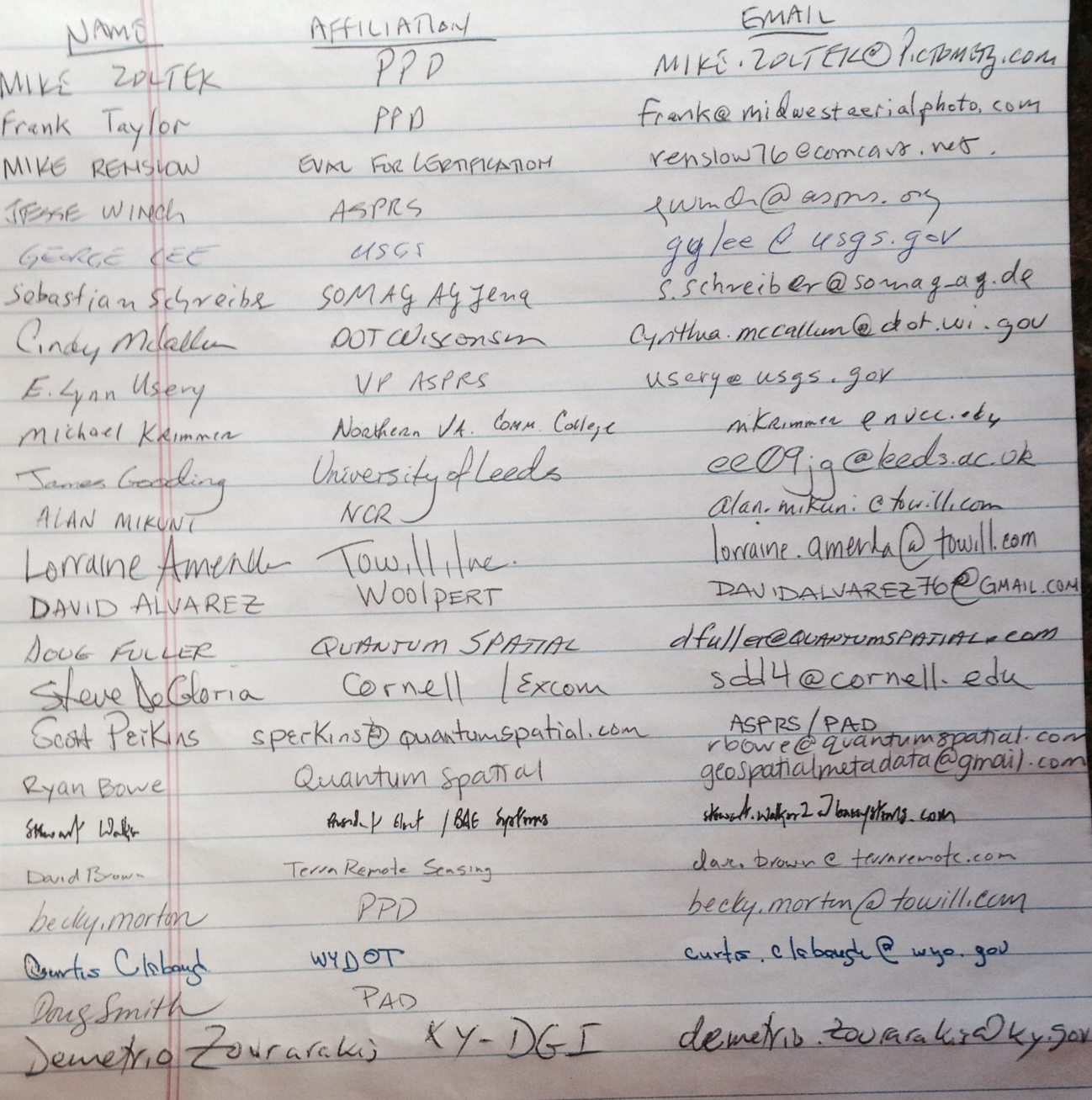 